德道智业-精益生产训练营（基础班）——世界前10强公司现任高级生产经理亲自授课想了解世界上最顶级企业是如何实现高效率、低成本、高质量的生产的吗？想与国内最优秀的精益生产大师面对面探讨生产管理吗？您和您的企业对生产管理上的困惑在这里都能找到想要的答案！★精益生产让生产时间减少90%，让库存减少90%，使生产效率提高 60%，使市场缺陷减少50%，让废品率降低50% ，让安全指数提升50%。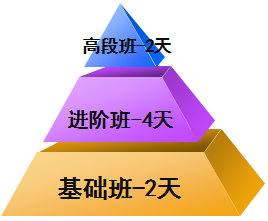 ★精益生产并非高深莫测，其核心是一种思想，学习后谁都可以实施，什么企业都可以推行。★精益生产并不需要对原有的管理全盘否定，而是一种长期的日积月累的自我改善。★精益生产不必须全局的、深刻的、彻底的实施，完全可以局部的、渐变的、舒缓的开展。★精益生产一个人做就得到一个人的收益，做一天就得到一天的收益。如果所有人天天做，给企业带来的改变将是惊人的，无法估量的！培训方式：公开课面向各企业公开推广公开授课，所有培训物品全部由培训方准备；学员打乱分组参训，以小组形式参与课堂案例及生产管理情景模拟等互动环节；课后留作业，分企业专题改善与落地，改善成果反馈培训团队，以作进一步指导。时间及课时：某周六、日两天（每天6课时，共12课时）公开课地点：太仓市区（根据最终报名人数）公开课费用：1500元/人（3人9折；5人8折；前10人交款8折；不重复优惠）报名方式：0512-53231068    18862400760   龙老师附件一：课程介绍                  附件二：讲师介绍附件一：课程介绍【课程适合对象】总经理、厂长、生产、质量、技术、设备部门总监/经理/主管、持续改进总监/经理与生产紧密合作的持续改进工程师、IE工程师、设备工程师、工艺工程师、质量工程师、生产工程师生产现场管理干部和有兴趣获得成长的学员【基础班】——培训目标本课程主要讲述了精益生产起源、特点；学习浪费辨识、消除非增值活动；讲授精益工具；传授实施精益生产的经验；讲解精益文化。通过学员课堂模拟生产，亲身体验理论知识的应用，树立精益思想，掌握改善技能。通过课程学习，学员可以对精益生产有个系统的了解，认识精益生产的价值，把握其精髓，全面了解精益生产体系；掌握部分精益工具，如持续消除浪费的方法、防差错技术等；掌握精益生产实施的注意点、懂得精益文化；为企业推进精益生产、实施持续改善，垫定理论基础。学员通过持续改善，降本增效，打造精益管理、精益文化，可以提高企业的综合竞争力。【基础班】——课程大纲第一部分：精益思想导入1、精益生产简介：包括起源、特点、2大支柱、优势、核心、TPS、14大管理原則2、消除浪费：包括：识别非增值、五个原则、7大浪费、精益生产追求的目标、精益思维第二部分：精益生产管理1、部分精益生产工具介绍；2、价值流程图（VSM）简介；3、生产线平衡概念；4、全员生产性维护（TPM）概念；5、防错概念；6、持续改进及案例，包括：改善能力、改善的步骤与手段、改善的方法、改善四原则、具体的定量化分析技术、案例分享第三部分：精益道场1、课堂生产实践模拟；2、实践模拟讨论第四部分：精益生产实施1、实施精益生产的挑战：包括为什么说精益是一个挑战、在精益实施方面常见的问题、如何支持精益生产的推行工作、精益之路有多长、如何获得成功2、企业推行能力向上改善的案例3、建立精益思想、精益文化：包括日本社会的文化、丰田的基本理念、洋为中用、精益文化的特点、文化落地。第五部分：项目指导根据具体情况，指导某企业对精益生产项目的规划，并馈赠部分指导性项目参考资料【进阶班】——培训目标本课程主要讲述了精益生产一些工具，如TPM、标准化作业、持续改进、现场问题解决等；讲授精益改善的一些工具，如工序分析、作业分析、动作分析等；传授推行精益生产的经验；让学员掌握精益改善的技能。通过课程学习，学员可以了解精益生产系统的部分工具，认识精益改善；运用掌握的部分精益工具，不断减少浪费，走向完美；将精益的基础——改善，发挥到淋漓尽致的程度。学员在企业运营管理中，通过标准化建设、实施持续改进，可以全面提升工厂的生产制造管理水平，逐步迈向精益。【进阶班】——课程大纲第一部分：生产现场管理1、5S；2、TPM；3、班组管理；4、标准化作业；5、持续改进；6、现场问题解决第二部分：提高生产效率的分析方法1、工序分析；2、运转分析；3、作业分析；4、生产线作业分析；5、联合作业分析；6、动作分析；7、速率；8、标准时间；9、绩效管理第三部分：精益生产推行探讨1、精益办公研讨；2、精益生产推行经验分享第四部分：持续改进案例分享1、生产现场浪费研讨；2、改善案例分享第五部分：项目指导根据具体情况，指导某企业对精益生产项目的规划，并馈赠部分指导性项目参考资料【高段班】——培训目标本课程主要讲述了生产战略的落地、生产管理的确定；生产系统管理框架；新产品导入管理；生产管理标准；生产运营管理；现场管理方法；生产状况的目视化；生产系统的改进之路。通过学员的课堂研讨，进一步展望精益的未来。通过课程学习，学员可以对精益生产有深入的了解，认识精益生产的价值，把握其精髓，全面讨论精益生产体系；掌握持续提升劳动生产率的方法；并通过研讨生产系统审核，学会推动产业升级的工具；通过精益生产，让世界更美好！学员通过生产系统管理，持续提升劳动生产率，并将工业工程灵活的应用于生产管理，打造属于本企业的精益管理、精益文化，成就基业长青。【高段班】——课程大纲第一部分：企业生产战略落地1、生产战略落地、资源配置；2、生产管理设计、确定——人机料法环第二部分：精益生产管理1、生产系统管理框架；2、生产管理的远景；3、新产品导入规定；4、生产管理规定；5、生产运营规定；6、现场管理方法；7、绩效考核；8、持续改进；9、生产状况的目视化；10、生产系统的改进之路；11、生产系统管理——让世界更美好！第三部分：精益生产研讨如何持续提升劳动生产率？2、劳资共赢？3、……第四部分：精益生产管理展望1、生产系统审核研讨第五部分：项目指导根据具体情况，指导某企业对精益生产项目的规划，并馈赠部分指导性项目参考资料附件一：讲师介绍Felix老师 亚洲（澳门）国际公开大学工商管理 MBA 现担任上海**汽车有限公司制造部执行主管，下辖10个生产厂，正式员工2.5万余名；年产能172万辆；已经累计生产1200多万辆轿车。 上海**企业大学兼职讲师，为生产现场的工长、班组长等骨干教授体系课程、持续改善课程、部分管理类课程（包括卓越制造系统、质量管理、卓越销售等等）；每年对下属工厂的生产现场进行质量体系审核、环境体系审核，发现问题及时改进。 从参加工作至今均在上海**零部件公司、上海**销售公司、上海**汽车有限公司制造部工作，积累了25年的宝贵经验。对工业工程、精益生产、市场营销有深入的研究和悟道，能很好的应用于企业管理中。 2006年撰写了《上海**标准生产系统SPS（SVW Production System）》。 2011年4月被全国机械工业劳动定额定员标准化技术委员会聘请为“第三届全国机械工业劳动定额定员标准化技术委员会专家”。 2011年成功设计改善模板、并指导了国内某著名合资汽车公司的大型改善、标准化项目；可以每年实现50亿的产值增量，整个公司的劳动生产效率提升30%。 2012年设计改善模板、并指导了国内某著名汽车集团的大型改善、标准化项目；可以每年实现十几亿的产值增量，劳动生产效率提升10%以上。 2012年独立编制了《生产系统审核标准》，将工业工程技术应用于生产管理中，并开始对生产系统进行审核，成为国内生产系统审核创始人； 2013年主导推行德国**集团生产系统状态检查，将**集团的标准逐步运用到国内的合资企业中，推动生产系统标准化管理。